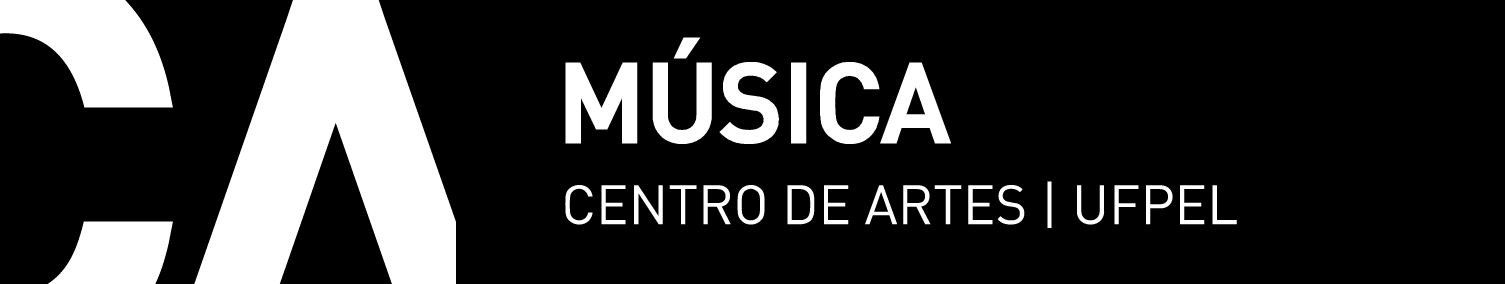 Música - ComposiçãoFicha de Integralização do CursoNome do(a) Aluno(a) e Nº de Matrícula:Na coluna mais à direita, assinale todas as disciplinas integralizadas.Disciplinas ObrigatóriasTrabalho de Conclusão de CursoDisciplinas Optativas Mínimo de 22 créditos* Insira mais linhas se necessário.CURRÍCULO ANTIGO CURRÍCULO ANTIGO CURRÍCULO NOVOCURRÍCULO NOVOEquivalência DigitalIntegralizaçãoDISCIPLINACÓDIGODISCIPLINACÓDIGOEquivalência DigitalIntegralizaçãoComposição I05000388Composição I05001833NãoComposição II05000507Composição II05001834NãoComposição III05000509Composição III05001835NãoComposição IV05000513Composição IV05001836NãoComposição V05000515Composição V05001837NãoComposição VI05000519Composição VI05001838NãoComposição VII05000523Composição VII05001840NãoComposição VIII05000524Composição VIII05001841NãoContraponto I05000365Contraponto I05001734SimContraponto II05000368Contraponto II05001735SimContraponto III05000573??NãoEstética Musical05000657Estética Musical05001530NãoHarmonia I05000526Harmonia I05001480NãoHarmonia II05000527Harmonia II05001486NãoHarmonia III05000528Harmonia III05001492NãoHistória da Música I05000606História da Música I05001465NãoHistória da Música II05000635História da Música II05001472NãoHistória da Música III05000636História da Música III05001479NãoHistória da Música IV05000638História da Música IV05001485NãoHistória da Música Brasileira I05000668História da Música Brasileira I05001491NãoHistória da Música Brasileira II05000508História da Música Brasileira II05001497NãoIniciação à Composição I05000371Iniciação à Composição I05001713NãoIniciação à Composição II05000378Iniciação à Composição II05001714NãoLaboratório Coral I05000213??NãoMúsica Eletroacústica I05000516Fundamentos de Música Eletroacústica05001537SimMúsica Eletroacústica II05000521Projeto em Música Eletroacústica05001839SimMúsica e Sociedade05000459Música e Sociedade05001466NãoOrquestração I05000511Orquestração I05001732NãoOrquestração II05000514Orquestração II05001733NãoProcessos e Estruturas de Análise Musical I05000377Análise Musical I05001490SimProcessos e Estruturas de Análise Musical II05000382Análise Musical II05001496SimProcessos e Estruturas de Análise Musical III05000518Análise Musical III05001509SimProdução Cultural 
+ 
Projeto Especial em Música I05000572 + 05000453Produção Cultural05001481SimProjeto de Pesquisa em Música I05000385Metodologia Científica05001467SimProjeto de Pesquisa em Música II05000391Projeto de Pesquisa em Música05001502SimTécnicas Composicionais dos Séculos XX e XXI I05000505Técnicas Composicionais dos Séculos XX e XXI05001858SimTécnicas Composicionais dos Séculos XX e XXI II05000506Sequenciamento e Orquestração MIDI05001605SimTécnicas  Composicionais dos Séculos XX e XXI III05000510Instrumento Complementar – Piano I05001549SimTécnicas  Composicionais dos Séculos XX e XXI IV05000512 Instrumento Complementar – Piano II05001550SimTeoria Musical e Percepção Auditiva I05000140Teoria Musical, Percepção e Solfejo I05001464SimTeoria Musical e Percepção Auditiva II05000168Teoria Musical, Percepção e Solfejo II05001471 SimTeoria Musical e Percepção Auditiva III05000174Teoria Musical, Percepção e Solfejo III0500148 SimTeoria Musical e Percepção Auditiva IV05000156Teoria Musical, Percepção e Solfejo IV05001484 Sim??Composição e Análise de Canção Popular I05001494Não??Fundamentos do Áudio, da Acústica Musical e do Experimentalismo Sonoro05001538Não??Prática de Estúdio 05001504NãoCurrículo AntigoCódigoCurrículo NovoCódigoEquivalência DigitalVersão final entregueSeminário Orientação Trab Conclusão Curso05000525Trabalho de Conclusão de Curso – Composição05001859Não se aplicaDisciplina do curso de origem (Música - Composição) integralizada ou incorporada ao histórico via aproveitamento de estudosCódigoDisciplina para Aproveitamento de Estudos ou integralizada via Matrícula Especial (caso em que as duas colunas à esquerda não são preenchidas)CódigoNúmero de CréditosTotal do Número de créditosTotal do Número de créditosTotal do Número de créditosTotal do Número de créditos